Цель: 
Создать праздничное настроение детей.
Задачи: 
- Прививать любовь и уважение к маме;
- Учить быть добрыми, вежливыми;
- Воспитывать у детей любовь и уважение к мамам и бабушкам. 
Оборудование для игр: 
Шляпы, бусы, лепестки цветов, корзинка с разноцветными цветочками (белый, синий, желтый, красный, зеленый, розовый), карусель из лент, наборы скрепок, набор клубочков.
Ход праздника: 
Под музыку дети входят в зал и встают полукругом у центральной стены.
Ведущая: 
Какие вы нарядные
Какие вы опрятные.
И как не радоваться нам – 
Все: 
Сегодня праздник наших мам!
Ведущий:
С днем восьмого марта,
С праздником весенним,
С первыми цветами 
В этот светлый час!
Дорогие наши,
Милые, родные,
Самые красивые,
Поздравляем вас!
Ребенок: 
Мы сегодня нарядились,
Будем петь и танцевать,
Будем вместе веселиться
Будем маму поздравлять!
Ребенок: Весна спешит к нам в гостиНесет улыбки намВсем хочется сегодняПоздравить наших мам
Ребенок: 
Ярче солнышко светиУлетайте тучки Потому что мамин день Праздник самый лучшийРебенокНынче праздник нынче праздникПраздник бабушек и мамЭто самый добрый праздникОН ВЕСНОЙ ПРИХОДИТ К НАМЭто праздник послушаньяПоздравленья и цветовПрилежанья обожаньяПраздник  самых лучших слов
Песня«про лучики»ребенокКто вас, дети, больше любит,Кто вас нежно так голубитИ заботится о вас,Не смыкая ночью глаз?Мама дорогая!Колыбель кто вам качает,Кто вам песни напевает,Кто вам сказки говоритИ игрушки вам дарит?Мама золотая!Если, дети, вы ленивы,Непослушны, шаловливы,Что бывает иногда, Кто же слезы льет тогда?Все она, родная,Мама дорогая!Ребенок:
Есть у кошечки котенок,
У коровы есть – теленок,
У собаки есть – щенок,
А у мамы – я, сынок!
Ребенок:
Маму крепко поцелую
Обниму мою родную.
Очень я люблю ее,
Мама – солнышко мое!	Ребенок:8 МАРТА славный праздникМы в нем желаем мамам счастья Будь рада мамочка моя и знай что я люблю тебя
Ведущий:
Солнце в марте ходит выше,
Горячей его лучи,
Скоро капать будет с крыши,
Закричат в саду грачи. Песня про подснежник
Ребенок:Вот подснежник на поляне Я его нашел Отнесу подснежник маме Хоть и не расцвел И меня с цветком так нежно мама обнялаЧто раскрылся мой подснежник от ее тепла
Ведущий: 
Посмотрите, корзиночка. Давайте посмотрим, что в ней. 
(Достает из корзинки разноцветные цветочки.)
Да здесь красивые цветочки.
Посмотрите, цветочек белый,
Он на выдумки умелый.
Хотим послушать, какие ласковые слова каждая мама говорит своему ребенку.
(Мамы по очереди говорят ласковое слово своему ребенку.)
Ведущий:
Какие замечательные слова… ну за это мы вам споем    песенку «Пирожки»(Достает желтый цветочек)
Этот цветочек не простой,
Посмотрите, золотой.
Ведущий:
А давайте посмотрим, умеют ли ваши мамы и бабушки отгадывать загадки?
«Загадки» 
Ведущий: 
1.В ушках маминых сверкают,
Цветом радуги играют.
Серебрятся капли – крошки
Украшения…(cережки)
2.Острый нос, стальное ушко,
В ушке – ниточка, подружка.
Сшить обновки помогла
Нашей бабушке…(игла)
3.Край ее зовут полями
Верх украшен весь цветами.
Головной убор – загадка,
Есть у нашей мамы…(шляпка)
4.Две стекляшки и две душки
Носят бабушки – подружки.
На носу не новички –
Крепко держатся…(очки)
5.Это кушанье для всех
Мама сварит на обед.
И половник тут как тут – 
Разольет в тарелки…(суп)
6.Сварит бабушка из ягод
Угощенье для ребят.
Будет детям объеденье –
Ароматное…(варенье)
Ведущий:
Какие замечательные у вас мамочки все загадки отгадали. И для них НАШ ТАНЕЦ
Ребенок: Я подарок разноцветный Подарить решила маме Я старалась рисовала четырьмя карандашамиНо сначала я на красныйСлишком сильно нажималаА потом за красным сразу Фиолетовый сломалаА потом сломался синийИ оранжевый сломалаВСЕ РАВНО ПОРТРЕТ КРАСИВЫЙ ПОТОМУ ЧТО ЭТО МАМА!Ребенок Обойди весь мир вокруг Только знай заранееНе найдешь теплее рук И нежнее маминыхНе найдешь на свете глазЛасковей и строжеМама каждому из нас всех людей дороже 
Ребенок:В МАРТЕ ЕСТЬ ТАКОЙ ДЕНЕК С ЦИФРОЙ СЛОВНО КРЕНДЕЛЕККто из вас ребята знаетЦИФРА ЧТО ОБОЗНАЧАЕТ Дети хором скажут нам Это праздник наших мам

Песня « необычный день»
Ведущий: (Достает розовый цветочек)
Ребята приготовили для своих мам стихи
«Стихи» 
1Мамуле и бабуле100 раз скажу люблю И нежно поцелую Букеты подарюПускай же в этот праздникДля них цветут цветы и будут их улыбки Небесной красоты 2.Расскажу я маме, как ее люблю
А потом ромашку маме подарю,
Ты цветочек этот, мамочка, возьми,
Своего сыночка нежно обними.МАМУ Я СВОЮ ЛЮБЛЮЕй подарок подарюЯ ПОДАРОК СДЕЛАЛ САМ Из бумаги с краскамиМаме я его отдамОбнимая ласково
34.Маме буду помогать.
Мыть посуду и стирать
И ни сколько не устану,
Потому что люблю маму! Вот уже который день Я хожу в смятенииЧто же маме подарить В женский день весеннийИ подумал о подарке Что дороже нет Обниму и поцелую Сберегу от бедПесня « ПОЦЕЛУЙ»
Ведущий: 
Посмотрите, синий цветочек,
Он мелькает из-за тучи.
А у нас в садочке расцвели цветочки
Разлетелись лепестки
Ты попробуй, собери!
Игра «Собери цветок» 
На ковре лежат разноцветные лепестки, дети собирают цветок по цвету.
Ведущий: 
Зеленый цветочек поднимаю 
Бабушек родных поздравляю. 
Ребенок: 
Очень бабушку свою,
Маму мамину люблю.
Мы такие с ней друзья,
Где она, там и я.
Ребенок: 
Наши бабушки – подружки
Очень любят нас, внучат.
Покупают нам игрушки,
Даже водят в детский садРебенок: 
За любовь к ним и за ласку,
И за новенькую сказку
Милым бабушкам своим
Мы спасибо говорим!РебенокСо мною бабушка моя И значит главный в доме я Шкафы мне можно открыватьЦветы кефиром поливать Играть подушками в футболИ полотенцем чистить пол Могу я есть руками торт Нарочно хлопать дверью А с мамой это не пройдет я уже проверилПесня (танец) про бабушку
Помогу я бабушке
Игра «Собери клубочки» 
Ведущий: 
Цветочек красный возьмем 
И МАМУ НАРЯЖАТЬ начнем.
Конкурс «Наряди маму» 
Ребенок приносит шляпку и бусы, наряжает маму.
Ребенок: Мама дорогая я тебя люблю Все цветы весенние  Я тебе дарю С ОЛНЦЕ УЛЫБАЕТСЯ ГЛЯДЯ С ВЫСОТЫКАК ЖЕ ЭТО ЗДОРОВО У МЕНЯ ЕСТЬ ТЫ!

Ведущий: 
пришла пора прощаться.
Милые мамочки, бабушки 
Поздравляем с праздником 
И желаем быть всегда в отличном настроении!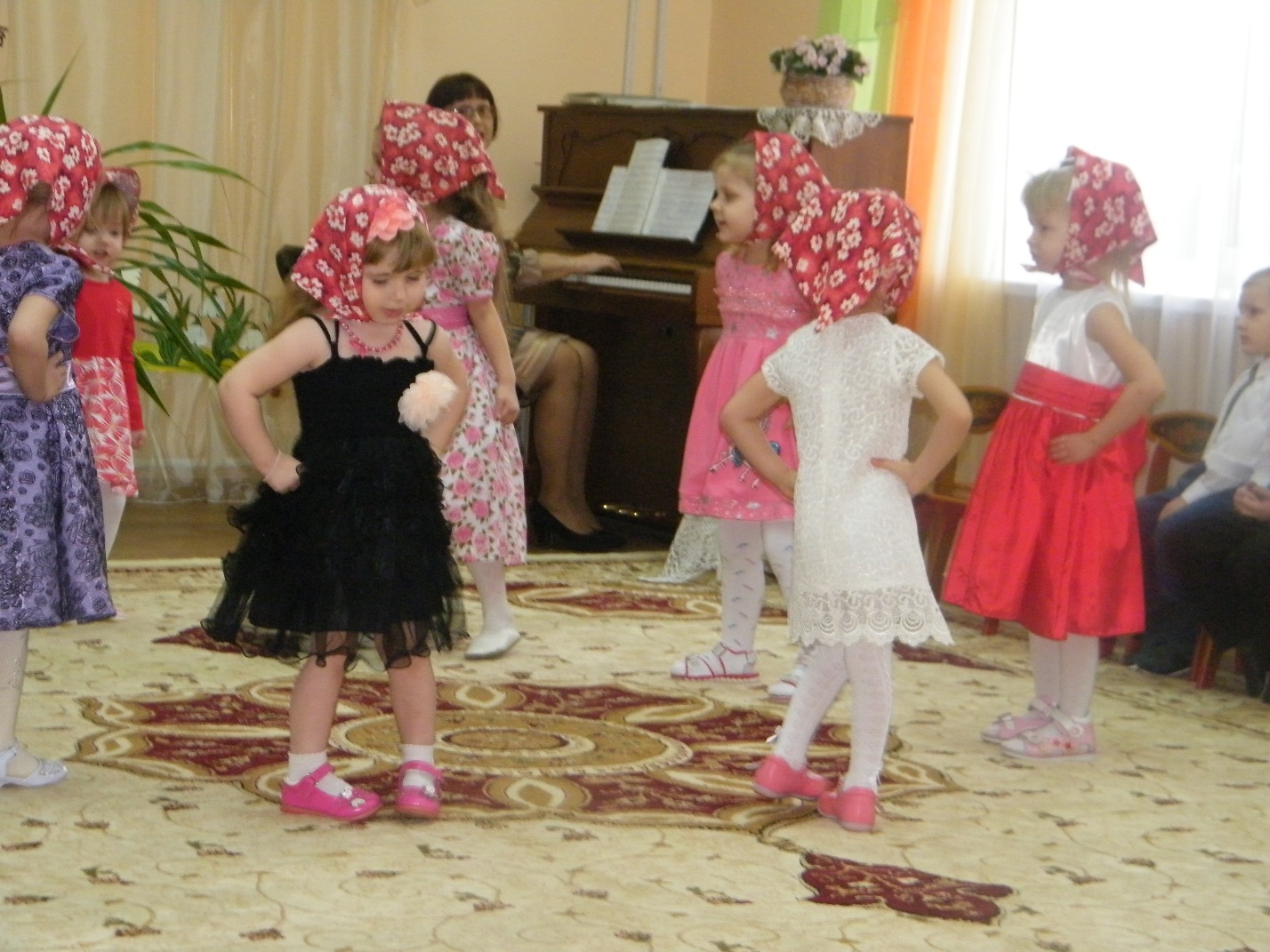 